Schritt für Schritt fit für das DSD I PROschriftliche KommunikationMeine To-do-Liste  Allgemeine Hinweise Aufgabenstellung analysieren Einleitung Textwiedergabe Erfahrungsbericht Eigene Meinung Schluss formulieren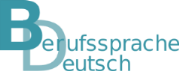 Allgemeine HinweiseUnterstreichen Sie während des ersten Lesens unbekannte Wörter im Text.Verwenden Sie ein Wörterbuch, um diese Begriffe nachzuschlagen.Benutzen Sie verschiedene Farbstifte, um wichtige Aussagen im Text zu markieren.Tipp: Verwenden Sie bei der Bearbeitung des 4. Schritts Textwiedergabe fünf Farbstifte für die verschiedenen W-Fragen.Achten Sie in jedem Aufsatzteil auf das richtige Tempus (Zeit).Tipp: Präsens für Textwiedergabe und  die eigene Meinung; Präteritum für den Erfahrungsbericht.Verwenden Sie Überleitungen, um die einzelnen Aufsatzteile miteinander zu verbinden.Beispiel: 	Nachdem ich …, möchte ich nun …	dann …, anschließend, … etc.Aufgabenstellung analysierenWelche Informationen sind zur Beantwortung der Aufgabenstellung wichtig?
Wo soll mein Text erscheinen?	(Zeitung, Internet …)	  wichtig für Format/Gestaltung des TextesWelche Textart wird verlangt?	(Artikel, Beitrag, Leserbrief, Beschwerde, E-Mail, Anfrage, Einladung …)	 wichtig für Aufbau/Struktur des TextesWer ist meine Zielgruppe?	(Mitschüler, Freunde, Eltern, Mitarbeiter, Leser des Blogs oder Chats …)         wichtig für sprachliche Gestaltung des TextesWas ist das Thema des Textes?   wichtig für Kernaussage in der EinleitungWie lange soll der Text sein?Wie viel Zeit habe ich zur Bearbeitung?EinleitungInhalte der Einleitung:Passende Anrede der LeserLiebe Mitschülerinnen und Mit-schüler/Leserinnen und Leser/Redaktion/…Sehr geehrte Damen und Herren, …Bezug auf Erscheinungsort/MediumThema des TextesIn einem Blog habe ich einen Beitrag zum Thema … gelesen. In einer Jugendzeitschrift gab es einen Artikel zum Thema …In einem Internetforum habe ich eine Diskussion zum Thema … gelesenÜbersicht über Struktur/AufbauBeispiel: Zuerst werde ich euch verschiedene Meinungen vorstellen, dann berichte ich über meine eigenen Erfahrungen und zum Schluss begründe ich meine eigene Position zum Thema.Tipp: Dieser letzte Satz bildet die Überleitung zur Textwiedergabe.TextwiedergabeLesen Sie sich den Text genau durch. Markieren Sie die Antworten auf die W-Fragen im Text mit verschiedenen Farben:wer? (Personen), was? (Themen), wann?/ wo? (Zeit/Ort), weitere Inhalte (z. B. Meinungen und Vorschläge)Notieren Sie knapp wichtige Informationen zu jeder W-Frage. Formulieren Sie mithilfe der Antworten auf die W-Fragen aus Schritt 3 Einleitung in eigenen Worten eine Textzusammen-fassung. Verwenden Sie das Präsens.Tipp: Bei der Wiedergabe des Textes müssen fremde Meinungen als solche erkennbar sein.Redemittel: Er/Sie ist der Meinung, dass …, weil …Er/Sie schreibt/informiert/erzählt über/von …Seiner/Ihrer Meinung nach …Tipp: Vermeiden Sie wörtliche Übernahmen aus dem Text und verwenden Sie stattdessen eigene Formulierungen.ErfahrungsberichtMeine Checkliste zum Erfahrungsbericht: Mein Einleitungssatz nennt das Thema.Beispiel: Ausgehend vom Text möchte ich über meinen persönlichen Wunschberuf berichten. Mein Bericht beantwortet die W-Fragen.Beispiel: Vor vier Jahren (wann?) konnte ich (wer?) bei der Firma Werner in Nürnberg (wo?) Arbeitserfahrungen sammeln (was?). Ich verwende die Ich-Form.  Ich benutze als Zeitform das Präteritum. Beispiel: Ich arbeitete als … Ich verwende Adjektive, die meine Gefühle und Stimmungen ausdrücken.Beispiel: Die Arbeit fand ich spannend. Mir war vor allem … wichtig.Eigene MeinungWichtig: Meinung – Begründung – BeispielGehen Sie so vor:Ich nenne das Thema.…ist ein Thema, das ich aus… kenne.Das Thema … hat viele Vor- und Nachteile, auf die ich nun eingehen möchte.Ich formuliere meine Meinung zum Thema, indem ich zustimme oder nicht.Zunächst ist zu erwähnen, dass …Als erster Punkt ist zu nennen, dass …Für/Gegen … spricht …Ich begründe meine Meinung.	…, weil / da … Ein Grund hierfür ist …Ich finde ein Beispiel, um meine Meinung zu verdeutlichen.	Beispielsweise … Zu sehen ist dies bei / am …Ich formuliere eine Überleitung vom ersten zum zweiten Argument.	Darüber hinaus … Des Weiteren ist zu bedenken, dass … Dagegen spricht, dass …Ich wiederhole die Schritte: 1. Meinung, 2. Begründung und 3. Beispiel.Ich formuliere einen Schlusssatz.	Abschließend lässt sich feststellen, dass … Meiner Meinung nach wird in Zukunft … eine große Rolle spielen.Schluss formulierenAm Ende ist es wichtig, Ihre Arbeit durch einen Schlussteil abzurunden.Hierbei helfen folgende Tipps:Machen Sie nochmals deutlich, welches Argument Ihnen am wichtigsten erscheint.Abschließend ist festzustellen, dass …Für mich überwiegt das Argument …Stellen Sie einen Rückbezug zur Einleitung her.Wie bereits vorher erwähnt, betrifft das Thema …Somit schließt sich der Kreis, indem …Geben Sie einen Ausblick, welche Rolle das Thema in Zukunft spielen wird.Meiner Meinung nach wird in Zukunft … eine große Rolle spielen.Bieten Sie Lösungsvorschläge an, falls sich ein Problem darstellt.Das Problem … könnte / würde  sich durch … lösen … Eine Idee, wie man dem Problem … begegnen könnte, ist …